FORMULIER AANVRAAG ERKENNINGReeds eerdeR erkende permanente vormingen (FYSIEK)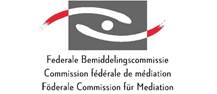 FORMULIER AANVRAAG ERKENNINGReeds eEDER erkende permanente vormingen (ONLINE)                                                                                                                                                  TITEL PERM VORMING Toekomstig voorziene data Uren Naam lesgever  Erkend?Ja/neeEventuele voorziene bijstand van de coördinator  of erkende bemiddelaar(indien lesgever geen erkende bemiddelaar)Ja/nee(gelieve toe te lichten)Inhoud ongewijzigdJa/nee (gelieve toe te lichten)1.2. 3.4.5.TITEL PERM VORMING Toekomstig voorziene data Uren Naam lesgever  Erkend?  Ja/neeEventuele voorziene bijstand van de coördinator of erkende bemiddelaar(indien lesgever geen erkende bemiddelaar)Ja/nee(gelieve toe te lichten)Naam gebruikte applicatieInhoud ongewijzigdJa/nee(gelieve toe te lichten)1.2. 3.4.5.